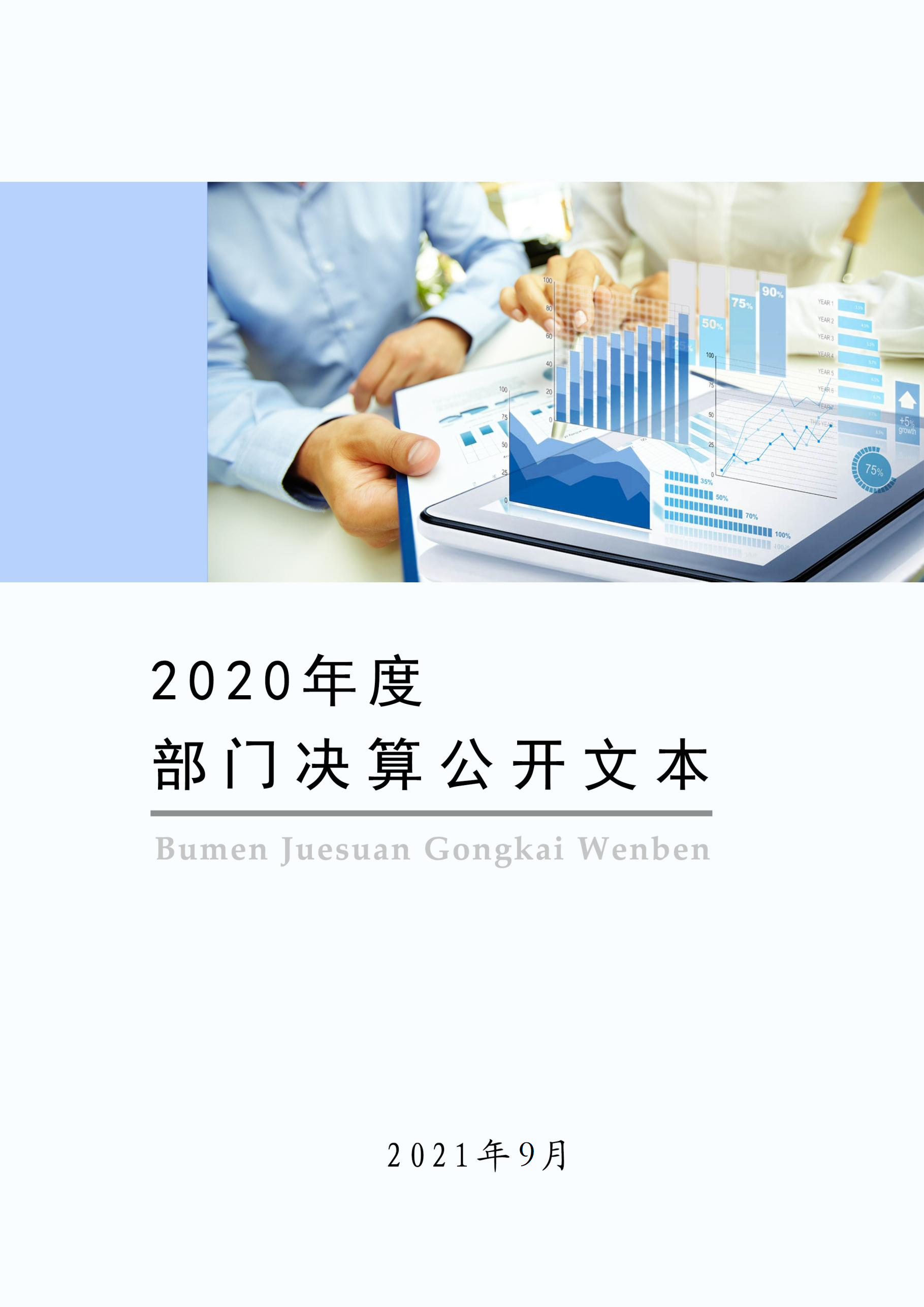 2020年度部门决算公开文本中共保定市满城区委政法委员会二〇二一年九月中共保定市满城区委政法委员会2020年度部门决算公开文本二〇二一年九月目    录第一部分   部门概况一、部门职责二、机构设置第二部分   2020年部门决算情况说明一、收入支出决算总体情况说明二、收入决算情况说明三、支出决算情况说明四、财政拨款收入支出决算总体情况说明五、一般公共预算“三公” 经费支出决算情况说明六、预算绩效情况说明七、机关运行经费情况八、政府采购情况九、国有资产占用情况十、其他需要说明的情况第三部分   名词解释第四部分   2020年度部门决算报表一、部门职责我单位编制人数 13个，行政编制数13个。实有在职人员13人，退休人员 7人。(一)部门职责1、贯彻落实上级有关政法工作的路线、方针、政策、法律、法规和综合治理的工作部署，负责全区政法队伍的政治思想建设，统一政法各部门的思想和行动。2、研究制定全区政法工作和社会治安综合治理工作的具体政策措施，及时建议区委部署全局性的政法工作和社会治安综合治理工作，并督促贯彻落实。3、监督和支持政法各部门依法行使职权，指导和协调政法各部门在依法相互制约的同时密切配合，研究讨论有争议的重大、疑难案件。参与大案、要案的指导和督办工作。4、监督政法各部门执行法律、法规和党的方针、政策情况，结合实际，研究制定严格执法的具体措施。5、配合区委、区政府的中心工作，组织、协调和指导有关部门搞好社会治安综合治理工作，维护社会稳定。6、协助区委及组织部门、管理政法部门的领导班子和干部队伍，研究加强政法队伍建设和领导班子建设的措施。7、加强法制建设，制止非法邪教活动。二、机构设置从决算编报单位构成看，纳入2020年度本部门决算汇编范围的独立核算单位（以下简称“单位”）共1个，具体情况如下：一、收入支出决算总体情况说明本部门2020年度收入总计（含结转和结余）233.40万元。与2019年度决算相比，收入减少104.60万元，下降30.90%，主要原因是一是单位厉行节约，日常公用及三公经费均减少。二是本年度没有采购支出，个别一次性项目今年未开展。	本部门2020年度支出总计233.40万元。与2019年度决算相比，支出减少104.60万元，下降30.90%，主要原因与上述相同二、收入决算情况说明本部门2020年度本年收入合计233.40万元，其中：财政拨款收入233.40万元，占100%；事业收入0万元，占0%；经营收入0万元，占0%；其他收入0万元，占0%。三、支出决算情况说明本部门2020年度本年支出合计233.40万元，其中：基本支出202.15万元，占86.61%；项目支出31.24万元，占13.39%；经营支出0万元，占0%。四、财政拨款收入支出决算总体情况说明（一）财政拨款收支与2019年度决算对比情况本部门2020年度财政拨款收支均为一般公共预算财政拨款，其中本年收入233.40万元,比2019年度减少104.60万元，下降30.90%，主要是一是单位厉行节约，日常公用及三公经费均减少。二是本年度没有采购支出，个别一次性项目今年未开展；本年支出233.40万元，下降30.90%，主要一是单位厉行节约，日常公用及三公经费均减少。二是本年度没有采购支出，个别一次性项目今年未开展。（二）财政拨款收支与年初预算数对比情况本部门2020年度一般公共预算财政拨款收入233.40万元，完成年初预算的93.41%,比年初预算减少16.46万元，决算数小于预算数，主要原因是厉行节约，各项支出减少；新增退休人员，人员经费减少；本年支出233.40万元，完成年初预算的93.41%,比年初预算减少16.46万元，决算数小于预算数主要原因是主要是厉行节约，各项支出减少；新增退休人员，人员经费减少。财政拨款支出决算结构情况。2020 年度财政拨款支出233.40万元，主要用于以下方面，一般公共服务（类）支出193.67万元，占82.98%；社会保障和就业（类）支出 22.74万元，占9.74%；住房保障（类）支出9.65万元，占 4.13%;卫生健康支出7.34万元，占3.15%。（四）一般公共预算基本支出决算情况说明2020 年度财政拨款基本支出233.40万元，其中：人员经费 195.81万元，主要包括基本工资、津贴补贴、奖金、机关事业单位基本养老保险缴费、职工基本医疗保险缴费、住房公积金、医疗费、退休费、抚恤金、生活补助、奖励金、其他对个人和家庭的补助支出；公用经费 6.34万元，主要包括办公费、邮电费、公务用车运行维护费。五、一般公共预算“三公” 经费支出决算情况说明（一）“三公”经费财政拨款支出决算总体情况说明本部门2020年度“三公”经费财政拨款支出预算为5.47万元，支出决算为4.90元，完成预算的89.58%,较预算减少0.57万元，降低10.42%，主要是厉行节约，无公务接待相关费用；较2019年度减少0.07万元，降低1.41%，主要是厉行节约，尽量减少三公开支。（二）“三公”经费财政拨款支出决算具体情况说明1.因公出国（境）费。本部门2020年因公出国（境）费支出0万元，完成预算的100%。因公出国（境）团组0个、共0人、参加其他单位组织的因公出国（境）团组0个、共0人/无本单位组织的出国（境）团组。因公出国（境）费支出较预算无增减。较上年相同。2.公务用车购置及运行维护费。本部门2020年公务用车购置及运行维护费支出4.90万元，完成预算的98.00%，较预算减少0.10万元，降低2.00%,主要是厉行节约，尽量减少三公开支。较上年减少0.07万元，降低1.41%,主要是部门严格开支，厉行节约。其中：公务用车购置费支出：本部门2020年度公务用车购置量0辆，未发生“公务用车购置”经费支出。公务用车购置费支出与年初预算持平；与上年持平。公务用车运行维护费支出：本部门2020年度单位公务用车保有量2辆,发生运行维护费支出4.90万元。公车运行维护费支出较预算减少0.10万元，降低2.00%,主要是部门严格开支，厉行节约；较上年减少0.07万元，降低1.41%，主要原因与上相同。3.公务接待费。本部门2020年公务接待支出0万元，完成预算的0%。发生公务接待共0批次、0人次。公务接待费支出较预算减少0.47万元；与上年度支出持平，均为0万元。六、预算绩效情况说明（一）预算绩效管理工作开展情况。根据预算绩效管理要求，本部门组织对2020年度项目支出全面开展绩效自评，其中，二级项目4个，共涉及资金31.24万元，占一般公共预算项目支出总额的260.33%；政府性基金预算一级项目0个，二级项目0个,共涉及资金0万元，占政府性基金预算项目支出总额的100%。组织对“政法专网光纤租用”二级项目开展了部门评价，涉及一般公共预算支出12万元。其中，对“铁路护路工作”“反邪教工作”等项目开展绩效评价。从评价情况来看，本部门2020年度根据单位实际和工作需要，确定部门预算项目和预算额度，清晰描述预算项目开支范围和内容，确定预算项目的绩效目标。在预算执行过程中，按时间和进度的绩效管理目标要求，合理安排资金的使用，保证了各项工作的顺利进行，较好的实现了预算项目绩效目标。（二） 部门决算中项目绩效自评结果。本部门在今年部门决算公开中反映反邪教工作项目、铁路护路项目、政法专网光纤租用、综治中心建设等4个项目绩效自评结果。反邪教工作项目自评综述：根据年初设定的绩效目标，该项目绩效自评得分为100分。全年预算数为10.00万元，执行数为10.00万元，完成预算的100%。项目绩效目标完成情况：推进反邪教工作深入开展，维护社会政治大局稳定。铁路护路工作项目绩效自评综述：根据年初设定的绩效目标，该项目绩效自评得分为100分。全年预算数为8.00万元，执行数为8.00万元，完成预算的100%。项目绩效目标完成情况：有效化解妥善处置重大不稳定涉路隐患，确保铁路运输安全，有效维护我区社会大局稳定，确保社会秩序良好。政法专网光纤租用工作项目绩效自评综述：根据年初设定的绩效目标，该项目绩效自评得分为100分。全年预算数为12.00万元，执行数为12.00万元，完成预算的100%。项目绩效目标完成情况：各项创新社会管理工作有效开展，为社会稳定提供新管理模式。综治中心工作项目绩效自评综述：根据年初设定的绩效目标，该项目绩效自评得分为100分。全年预算数为1.25万元，执行数为1.25万元，完成预算的100%。项目绩效目标完成情况：完成了我区公安安全视频图像信息共享平台及配套云存储，机房建设，与辖区重点领域、行业、部门单位视频监控平台对接，实现行业和社会视频监控资源的平台介入。（三）财政评价项目绩效评价结果无。七、机关运行经费情况本部门2020年度机关运行经费支出6.34万元，比2019年度增加0.12万元，增长1.93%。主要原因是办公费支出较去年增多。八、政府采购情况本部门2020年度政府采购支出总额0万元，从采购类型来看，政府采购货物支出0 万元、政府采购工程支出0万元、政府采购服务支出0万元。授予中小企业合同金0万元，其中授予小微企业合同金额0万元。九、国有资产占用情况截至2020年12月31日，本部门共有车辆2辆，与上年持平。其中机要通信用车1辆，应急保障1辆。固定资产总额为73.57万元，通用设备资产总值53.28万元，家具、用具、装具等资产总值20.29万元。单位价值50万元以上通用设备0台（套），与上年持平 ，单位价值100万元以上专用设备0台（套），与上年持平。十、其他需要说明的情况1、本部门2020年度无收支及结转结余情况。2、本部门无国有资本经营预算及政府采购情况，空表列示。3、由于决算公开表格中金额数值应当保留两位小数，公开数据为四舍五入计算结果，个别数据合计项与分项之和存在小数点后差额，特此说明。（一）财政拨款收入：本年度从本级财政部门取得的财政拨款，包括一般公共预算财政拨款和政府性基金预算财政拨款。（二）事业收入：指事业单位开展专业业务活动及辅助活动所取得的收入。（三）其他收入：指除上述“财政拨款收入”“事业收入”“经营收入”等以外的收入。（四）年初结转和结余：指以前年度尚未完成、结转到本年仍按原规定用途继续使用的资金，或项目已完成等产生的结余资金。（五）结余分配：指事业单位按照事业单位会计制度的规定从非财政补助结余中分配的事业基金和职工福利基金等。（六）年末结转和结余：指单位按有关规定结转到下年或以后年度继续使用的资金，或项目已完成等产生的结余资金。（七）基本支出：填列单位为保障机构正常运转、完成日常工作任务而发生的各项支出。（八）项目支出：填列单位为完成特定的行政工作任务或事业发展目标，在基本支出之外发生的各项支出（九）基本建设支出：填列由本级发展与改革部门集中安排的用于购置固定资产、战略性和应急性储备、土地和无形资产，以及购建基础设施、大型修缮所发生的一般公共预算财政拨款支出和政府性基金预算财政拨款支出，不包括财政专户管理资金以及各类拼盘自筹资金等。（十）其他资本性支出：填列由各级非发展与改革部门集中安排的用于购置固定资产、战备性和应急性储备、土地和无形资产，以及购建基础设施、大型修缮和财政支持企业更新改造所发生的支出。（十一）“三公”经费：指部门用财政拨款安排的因公出国（境）费、公务用车购置及运行费和公务接待费。其中，因公出国（境）费反映单位公务出国（境）的国际旅费、国外城市间交通费、住宿费、伙食费、培训费、公杂费等支出；公务用车购置及运行费反映单位公务用车购置支出（含车辆购置税、牌照费）及按规定保留的公务用车燃料费、维修费、过桥过路费、保险费、安全奖励费用等支出；公务接待费反映单位按规定开支的各类公务接待（含外宾接待）支出。（十二）其他交通费用：填列单位除公务用车运行维护费以外的其他交通费用。如公务交通补贴、租车费用、出租车费用，飞机、船舶等燃料费、维修费、保险费等。（十三）公务用车购置：填列单位公务用车车辆购置支出（含车辆购置税、牌照费）。（十四）其他交通工具购置：填列单位除公务用车外的其他各类交通工具（如船舶、飞机等）购置支出（含车辆购置税、牌照费）。（十五）机关运行经费：指为保障行政单位（包括参照公务员法管理的事业单位）运行用于购买货物和服务的各项资金，包括办公及印刷费、邮电费、差旅费、会议费、福利费、日常维修费、专用材料以及一般设备购置费、办公用房水电费、办公用房取暖费、办公用房物业管理费、公务用车运行维护费以及其他费用。（十六）经费形式:按照经费来源，可分为财政拨款、财政性资金基本保证、财政性资金定额或定项补助、财政性资金零补助四类。注：本表反映部门本年度“三公”经费支出预决算情况。其中：预算数为“三公”经费全年预算数，反映按规定程序调整后的预算数；决算数是包括当年一般公共预算财政拨款和以前年度结转资金安排的实际支出。											注：本部门本年度无政府性基金预算财政拨款收入、支出及结转结余情况，故空表列示。注：本部门本年度无国有资本经营预算财政拨款收入、支出及结转结余情况，故空表列示。序号单位名称单位基本性质经费形式1中共保定市满城区委政法委员会行政单位财政拨款注：1、单位基本性质分为行政单位、参公事业单位、财政补助事业单位、经费自理事业单位四类。2、经费形式分为财政拨款、财政性资金基本保证、财政性资金定额或定项补助、财政性资金零补助四类。注：1、单位基本性质分为行政单位、参公事业单位、财政补助事业单位、经费自理事业单位四类。2、经费形式分为财政拨款、财政性资金基本保证、财政性资金定额或定项补助、财政性资金零补助四类。注：1、单位基本性质分为行政单位、参公事业单位、财政补助事业单位、经费自理事业单位四类。2、经费形式分为财政拨款、财政性资金基本保证、财政性资金定额或定项补助、财政性资金零补助四类。注：1、单位基本性质分为行政单位、参公事业单位、财政补助事业单位、经费自理事业单位四类。2、经费形式分为财政拨款、财政性资金基本保证、财政性资金定额或定项补助、财政性资金零补助四类。收入支出决算总表收入支出决算总表收入支出决算总表收入支出决算总表收入支出决算总表收入支出决算总表公开01表公开01表公开01表部门：中共保定市满城区委政法委员会金额单位：万元金额单位：万元金额单位：万元收入收入收入支出支出支出项目行次金额项目行次金额栏次1栏次2一、一般公共预算财政拨款收入1233.40　一、一般公共服务支出29193.67　二、政府性基金预算财政拨款收入2二、外交支出30三、上级补助收入3三、国防支出31四、事业收入4四、公共安全支出32五、经营收入5五、教育支出33六、附属单位上缴收入6六、科学技术支出34七、其他收入7七、文化旅游体育与传媒支出358八、社会保障和就业支出3622.74　9九、卫生健康支出377.34　10十、节能环保支出3811十一、城乡社区支出3912十二、农林水支出4013十三、交通运输支出4114十四、资源勘探信息等支出4215十五、商业服务业等支出4316十六、金融支出4417十七、援助其他地区支出4518十八、自然资源海洋气象等支出4619十九、住房保障支出479.65　20二十、粮油物资储备支出4821二十一、灾害防治及应急管理支出4922二十二、其他支出5023二十四、债务付息支出51本年收入合计24233.40　本年支出合计52233.40　使用非财政拨款结余25结余分配53年初结转和结余26年末结转和结余542755总计28233.40　总计56233.40　注：本表反映部门本年度的总收支和年末结转结余情况。注：本表反映部门本年度的总收支和年末结转结余情况。注：本表反映部门本年度的总收支和年末结转结余情况。注：本表反映部门本年度的总收支和年末结转结余情况。注：本表反映部门本年度的总收支和年末结转结余情况。注：本表反映部门本年度的总收支和年末结转结余情况。收入决算表收入决算表收入决算表收入决算表收入决算表收入决算表收入决算表收入决算表收入决算表收入决算表收入决算表收入决算表收入决算表收入决算表收入决算表收入决算表公开02表公开02表部门：中共保定市满城区委政法委员会部门：中共保定市满城区委政法委员会金额单位：万元金额单位：万元金额单位：万元金额单位：万元项目项目项目项目项目本年收入合计财政拨款收入上级补助收入事业收入经营收入经营收入附属单位上缴收入附属单位上缴收入附属单位上缴收入其他收入其他收入功能分类科目编码科目名称科目名称科目名称科目名称本年收入合计财政拨款收入上级补助收入事业收入经营收入经营收入附属单位上缴收入附属单位上缴收入附属单位上缴收入其他收入其他收入功能分类科目编码科目名称科目名称科目名称科目名称本年收入合计财政拨款收入上级补助收入事业收入经营收入经营收入附属单位上缴收入附属单位上缴收入附属单位上缴收入其他收入其他收入功能分类科目编码科目名称科目名称科目名称科目名称本年收入合计财政拨款收入上级补助收入事业收入经营收入经营收入附属单位上缴收入附属单位上缴收入附属单位上缴收入其他收入其他收入栏次栏次栏次栏次栏次12345566677合计合计合计合计合计233.40233.40201一般公共服务支出一般公共服务支出一般公共服务支出一般公共服务支出193.67193.6720131党委办公厅（室）及相关机构事务党委办公厅（室）及相关机构事务党委办公厅（室）及相关机构事务党委办公厅（室）及相关机构事务193.67193.672013101  行政运行  行政运行  行政运行  行政运行162.43162.432013102  一般行政管理事务  一般行政管理事务  一般行政管理事务  一般行政管理事务31.2431.24208社会保障和就业支出社会保障和就业支出社会保障和就业支出社会保障和就业支出22.7422.7420805行政事业单位养老支出行政事业单位养老支出行政事业单位养老支出行政事业单位养老支出22.7422.742080501  行政单位离退休  行政单位离退休  行政单位离退休  行政单位离退休1.701.702080505  机关事业单位基本养老保险缴费支出  机关事业单位基本养老保险缴费支出  机关事业单位基本养老保险缴费支出  机关事业单位基本养老保险缴费支出21.0421.04210卫生健康支出卫生健康支出卫生健康支出卫生健康支出7.347.3421011行政事业单位医疗行政事业单位医疗行政事业单位医疗行政事业单位医疗7.347.342101101  行政单位医疗  行政单位医疗  行政单位医疗  行政单位医疗7.347.34221住房保障支出住房保障支出住房保障支出住房保障支出9.659.6522102住房改革支出住房改革支出住房改革支出住房改革支出9.659.652210201  住房公积金  住房公积金  住房公积金  住房公积金9.659.65注：本表反映部门本年度取得的各项收入情况。注：本表反映部门本年度取得的各项收入情况。注：本表反映部门本年度取得的各项收入情况。注：本表反映部门本年度取得的各项收入情况。注：本表反映部门本年度取得的各项收入情况。注：本表反映部门本年度取得的各项收入情况。注：本表反映部门本年度取得的各项收入情况。注：本表反映部门本年度取得的各项收入情况。注：本表反映部门本年度取得的各项收入情况。注：本表反映部门本年度取得的各项收入情况。注：本表反映部门本年度取得的各项收入情况。注：本表反映部门本年度取得的各项收入情况。注：本表反映部门本年度取得的各项收入情况。注：本表反映部门本年度取得的各项收入情况。注：本表反映部门本年度取得的各项收入情况。注：本表反映部门本年度取得的各项收入情况。支出决算表支出决算表支出决算表支出决算表支出决算表支出决算表支出决算表支出决算表支出决算表支出决算表公开03表部门：金额单位：万元金额单位：万元项目项目项目项目本年支出合计基本支出项目支出上缴上级支出经营支出对附属单位补助支出功能分类科目编码功能分类科目编码功能分类科目编码科目名称本年支出合计基本支出项目支出上缴上级支出经营支出对附属单位补助支出功能分类科目编码功能分类科目编码功能分类科目编码科目名称本年支出合计基本支出项目支出上缴上级支出经营支出对附属单位补助支出功能分类科目编码功能分类科目编码功能分类科目编码科目名称本年支出合计基本支出项目支出上缴上级支出经营支出对附属单位补助支出栏次栏次栏次栏次123456合计合计合计合计233.40202.1531.24201201201一般公共服务支出193.67162.4331.24201312013120131党委办公厅（室）及相关机构事务193.67162.4331.24201310120131012013101  行政运行162.43162.43201310220131022013102  一般行政管理事务31.2431.24208208208社会保障和就业支出22.7422.74208052080520805行政事业单位养老支出22.7422.74208050120805012080501  行政单位离退休1.701.70208050520805052080505  机关事业单位基本养老保险缴费支出21.0421.04210210210卫生健康支出7.347.34210112101121011行政事业单位医疗7.347.34210110121011012101101  行政单位医疗7.347.34221221221住房保障支出9.659.65221022210222102住房改革支出9.659.65221020122102012210201  住房公积金9.659.65注：本表反映部门本年度各项支出情况。注：本表反映部门本年度各项支出情况。注：本表反映部门本年度各项支出情况。注：本表反映部门本年度各项支出情况。注：本表反映部门本年度各项支出情况。注：本表反映部门本年度各项支出情况。注：本表反映部门本年度各项支出情况。注：本表反映部门本年度各项支出情况。注：本表反映部门本年度各项支出情况。注：本表反映部门本年度各项支出情况。财政拨款收入支出决算总表财政拨款收入支出决算总表财政拨款收入支出决算总表财政拨款收入支出决算总表财政拨款收入支出决算总表财政拨款收入支出决算总表财政拨款收入支出决算总表财政拨款收入支出决算总表一般公共预算财政拨款支出决算表一般公共预算财政拨款支出决算表一般公共预算财政拨款支出决算表一般公共预算财政拨款支出决算表一般公共预算财政拨款支出决算表一般公共预算财政拨款支出决算表一般公共预算财政拨款支出决算表一般公共预算财政拨款支出决算表一般公共预算财政拨款支出决算表公开05表公开05表公开05表部门：部门：金额单位：万元金额单位：万元金额单位：万元项目项目项目项目项目本年支出本年支出本年支出本年支出功能分类科目编码科目名称科目名称科目名称科目名称小计基本支出项目支出项目支出功能分类科目编码科目名称科目名称科目名称科目名称小计基本支出项目支出项目支出功能分类科目编码科目名称科目名称科目名称科目名称小计基本支出项目支出项目支出栏次栏次栏次栏次栏次1233合计合计合计合计合计233.40202.1531.2431.24201一般公共服务支出一般公共服务支出一般公共服务支出一般公共服务支出193.67162.4331.2431.2420131党委办公厅（室）及相关机构事务党委办公厅（室）及相关机构事务党委办公厅（室）及相关机构事务党委办公厅（室）及相关机构事务193.67162.4331.2431.242013101  行政运行  行政运行  行政运行  行政运行162.43162.432013102  一般行政管理事务  一般行政管理事务  一般行政管理事务  一般行政管理事务31.2431.2431.24208社会保障和就业支出社会保障和就业支出社会保障和就业支出社会保障和就业支出22.7422.7420805行政事业单位养老支出行政事业单位养老支出行政事业单位养老支出行政事业单位养老支出22.7422.742080501  行政单位离退休  行政单位离退休  行政单位离退休  行政单位离退休1.701.702080505  机关事业单位基本养老保险缴费支出  机关事业单位基本养老保险缴费支出  机关事业单位基本养老保险缴费支出  机关事业单位基本养老保险缴费支出21.0421.04210卫生健康支出卫生健康支出卫生健康支出卫生健康支出7.347.3421011行政事业单位医疗行政事业单位医疗行政事业单位医疗行政事业单位医疗7.347.342101101  行政单位医疗  行政单位医疗  行政单位医疗  行政单位医疗7.347.34221住房保障支出住房保障支出住房保障支出住房保障支出9.659.6522102住房改革支出住房改革支出住房改革支出住房改革支出9.659.65一般公共预算财政拨款基本支出决算表一般公共预算财政拨款基本支出决算表一般公共预算财政拨款基本支出决算表一般公共预算财政拨款基本支出决算表一般公共预算财政拨款基本支出决算表一般公共预算财政拨款基本支出决算表一般公共预算财政拨款基本支出决算表一般公共预算财政拨款基本支出决算表一般公共预算财政拨款基本支出决算表公开06表公开06表部门：金额单位：万元金额单位：万元人员经费人员经费人员经费公用经费公用经费公用经费公用经费公用经费公用经费科目编码科目名称决算数科目编码科目名称决算数科目编码科目名称决算数科目编码科目名称决算数科目编码科目名称决算数科目编码科目名称决算数301工资福利支出191.93302商品和服务支出6.34307债务利息及费用支出30101  基本工资107.8730201  办公费0.9030701  国内债务付息30102  津贴补贴39.4630202  印刷费30702  国外债务付息30103  奖金6.5630203  咨询费310资本性支出30106  伙食补助费30204  手续费31001  房屋建筑物购建30107  绩效工资30205  水费31002  办公设备购置30108  机关事业单位基本养老保险缴费21.0430206  电费31003  专用设备购置30109  职业年金缴费30207  邮电费0.5431005  基础设施建设30110  职工基本医疗保险缴费7.3430208  取暖费31006  大型修缮30111  公务员医疗补助缴费30209  物业管理费31007  信息网络及软件购置更新30112  其他社会保障缴费30211  差旅费31008  物资储备30113  住房公积金9.6530212  因公出国（境）费用31009  土地补偿30114  医疗费30213  维修（护）费31010  安置补助30199  其他工资福利支出30214  租赁费31011  地上附着物和青苗补偿303对个人和家庭的补助3.8830215  会议费31012  拆迁补偿30301  离休费30216  培训费31013  公务用车购置30302  退休费1.83  公务接待费31019  其他交通工具购置30303  退职（役）费30218  专用材料费31021  文物和陈列品购置30304  抚恤金30224  被装购置费31022  无形资产购置30305  生活补助2.0630225  专用燃料费31099  其他资本性支出30306  救济费30226  劳务费399其他支出30307  医疗费补助30227  委托业务费39906  赠与30308  助学金30228  工会经费39907  国家赔偿费用支出30309  奖励金30229  福利费39908  对民间非营利组织和群众性自治组织补贴30310  个人农业生产补贴30231  公务用车运行维护费4.9039999  其他支出30399  其他对个人和家庭的补助30239  其他交通费用30240  税金及附加费用30299  其他商品和服务支出人员经费合计人员经费合计195.81公用经费合计公用经费合计公用经费合计公用经费合计公用经费合计6.34一般公共预算财政拨款“三公”经费支出决算表一般公共预算财政拨款“三公”经费支出决算表一般公共预算财政拨款“三公”经费支出决算表一般公共预算财政拨款“三公”经费支出决算表一般公共预算财政拨款“三公”经费支出决算表一般公共预算财政拨款“三公”经费支出决算表公开07表部门：金额单位：万元预算数预算数预算数预算数预算数预算数合计因公出国（境）费公务用车购置及运行费公务用车购置及运行费公务用车购置及运行费公务接待费合计因公出国（境）费小计公务用车购置费公务用车运行费公务接待费1234565.475.005.000.47决算数决算数决算数决算数决算数决算数合计因公出国（境）费公务用车购置及运行费公务用车购置及运行费公务用车购置及运行费公务接待费合计因公出国（境）费小计公务用车购置费公务用车运行费公务接待费7891011124.904.904.90政府性基金预算财政拨款收入支出决算表政府性基金预算财政拨款收入支出决算表政府性基金预算财政拨款收入支出决算表政府性基金预算财政拨款收入支出决算表政府性基金预算财政拨款收入支出决算表政府性基金预算财政拨款收入支出决算表政府性基金预算财政拨款收入支出决算表政府性基金预算财政拨款收入支出决算表政府性基金预算财政拨款收入支出决算表政府性基金预算财政拨款收入支出决算表公开08表公开08表部门：金额单位：万元金额单位：万元项目项目项目项目年初结转和结余本年收入本年支出本年支出本年支出年末结转和结余功能分类科目编码功能分类科目编码功能分类科目编码科目名称年初结转和结余本年收入小计基本支出项目支出年末结转和结余功能分类科目编码功能分类科目编码功能分类科目编码科目名称年初结转和结余本年收入小计基本支出项目支出年末结转和结余功能分类科目编码功能分类科目编码功能分类科目编码科目名称年初结转和结余本年收入小计基本支出项目支出年末结转和结余栏次栏次栏次栏次123456合计合计合计合计国有资本经营预算财政拨款支出决算表国有资本经营预算财政拨款支出决算表国有资本经营预算财政拨款支出决算表国有资本经营预算财政拨款支出决算表国有资本经营预算财政拨款支出决算表国有资本经营预算财政拨款支出决算表国有资本经营预算财政拨款支出决算表国有资本经营预算财政拨款支出决算表公开09表金额单位：万元公开09表金额单位：万元公开09表金额单位：万元公开09表金额单位：万元部门：公开09表金额单位：万元公开09表金额单位：万元公开09表金额单位：万元公开09表金额单位：万元科目科目科目科目本年支出本年支出本年支出本年支出功能分类科目编码功能分类科目编码科目名称科目名称小计小计基本支出项目支出栏次栏次栏次栏次1123合计合计合计合计